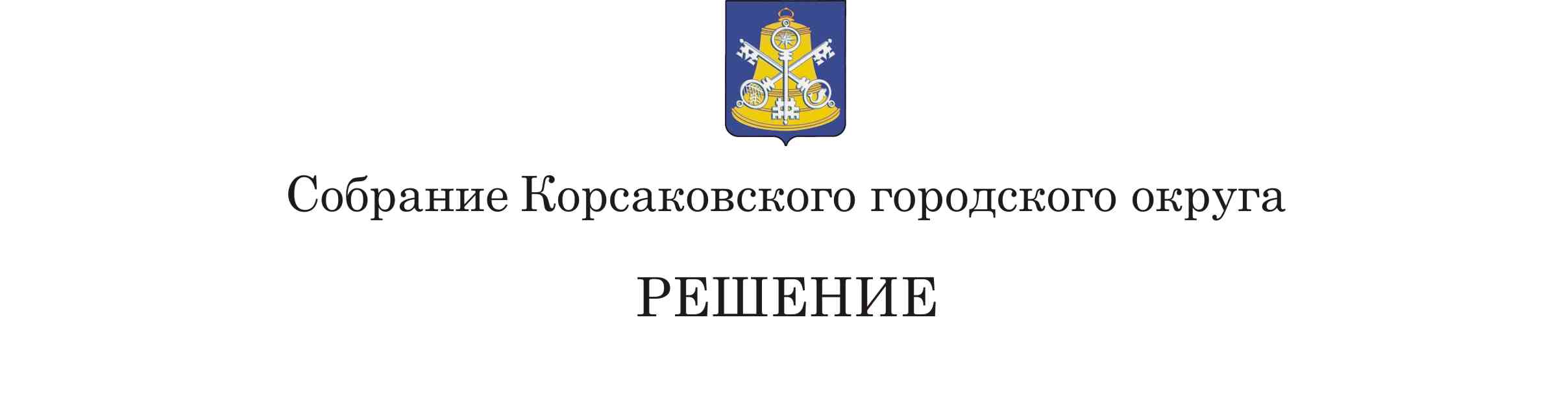 Принято      15.06.2022     №      205         .             На   51-м  заседании    6 -  го     созыва	                                            Об установлении границ территориальногообщественного самоуправления  (городКорсаков, улица Нагорная, дом 9)На основании статьи 27 Федерального закона от 06.10.2003 № 131-ФЗ «Об общих принципах организации местного самоуправления в Российской Федерации», статьи 18 Устава муниципального образования «Корсаковский городской округ» Сахалинской области, ходатайства инициативной группы граждан, проживающих в доме 9 по улице Нагорной в городе Корсакове Сахалинской области, Собрание РЕШИЛО:         1. Установить границы территории, на которой осуществляется территориальное общественное самоуправление в доме 9 по улице Нагорной в городе Корсакове Сахалинской области, которые проходят по следующим границам (согласно прилагаемой схеме):- с северной стороны в 1 метре от многоквартирного дома по улице Нагорной, 9;- с восточной стороны в 1 метре от многоквартирного дома по улице Нагорной, 9;- с южной стороны по торцу многоквартирного дома по улице Нагорной, 9;- с западной стороны в 17 метрах от многоквартирного дома по улице Нагорной, 9.         Координатное описание границ территории ТОС:          2.  Опубликовать настоящее решение в газете «Восход».Председатель Собрания Корсаковского городского округа                                                                             Л.Д. Хмыз          МэрКорсаковского городского округа                                                                         А.В. Ивашов Обозначение характерных точек границ ТОСКООРДИНАТЫ, МКООРДИНАТЫ, МОбозначение характерных точек границ ТОСXY18764,807013,7228745,646995,2338751,956988,4548702,476941,6158697,956946,3168680,756964,0378749,507030,0618764,807013,72Площадь территории ТОСПлощадь территории ТОС2749  кв.м